 Jumping 88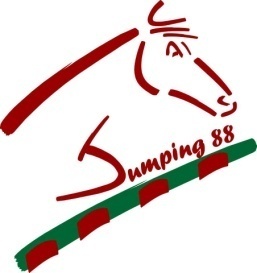 Route des forts88 390 UXEGNEY03 29 38 33 63PensionLes pensions seront facturées le mois complet quel que soit la date de départ. Tout mois entamé est redevable dans sa globalité.Pension travail1/2 pension1/3 pensionDiversA l'annéePension cheval ou Poney D355€ / moisPension cheval ou Poney D + 2ème ration de foin375€ / moisPension Poney C ou B335€ / moisPension parc (hors ration foin)180€ / moisPension parc (avec 5 jours de box maxi / mois)215€ / moisA l'annéePension box + 1h travail / semaine425€ / moisPension box + 2h travail / semaine (Remise 5%)455€ / moisPension parc + 1h travail / semaine260€ / moisPension parc + 2h travail / semaine (Remise 5%)300€ / moisA l'année1/2 pension cheval ou poney D / C / B200€ / moisA l'année1/3 pension cheval ou poney D / C / B150€ / mois1 nuit pension25€ / nuitTonte cheval ou poney50€Tonte intégrale cheval ou poney70€Sortie équidé paddock - manège (hors week end)20€ / mois